Thursday 17th September 2020Year 3 Homework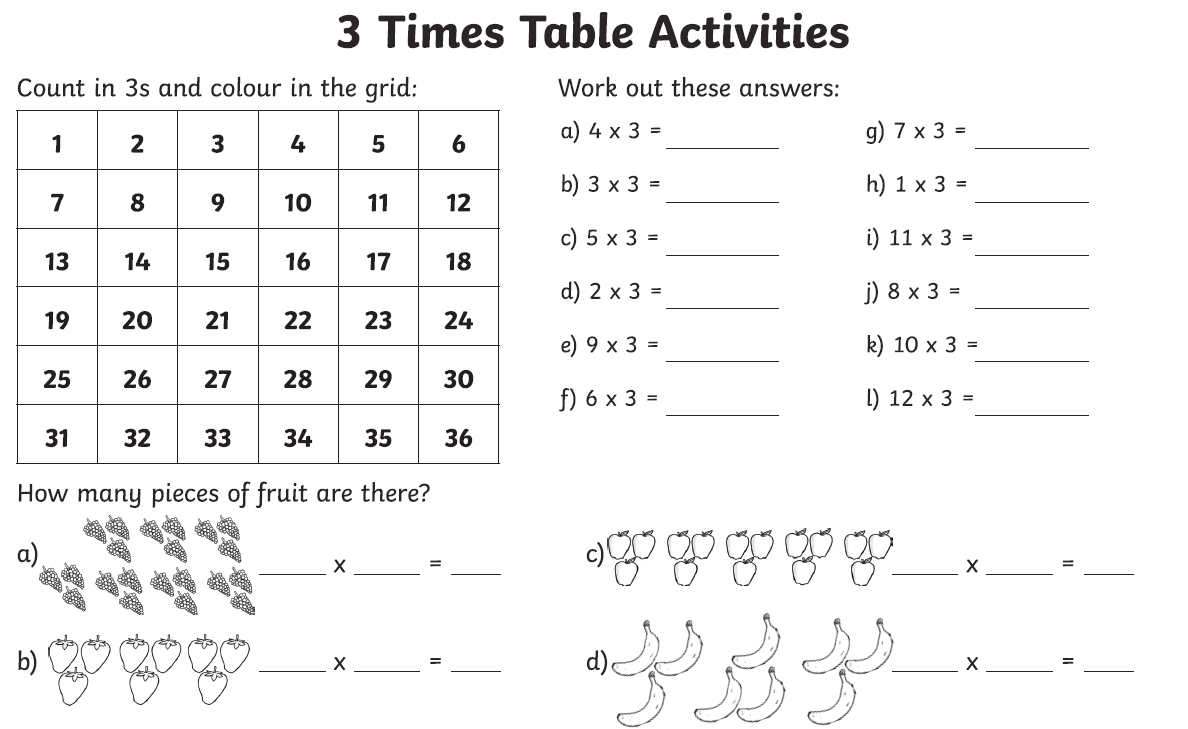 Week 2 - Year 3 Spelling 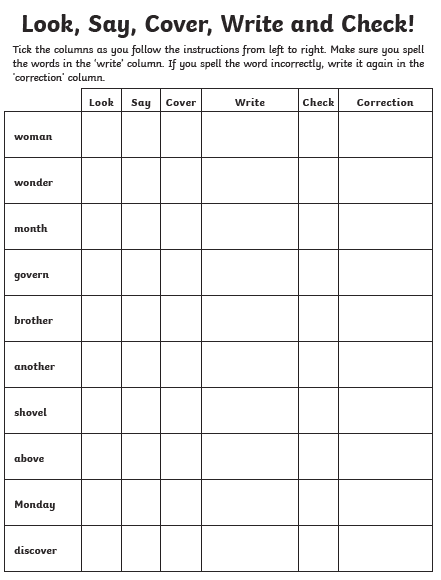 